April 28, 2021Honorable President and MembersCity CouncilCity of Pittsburgh510 City County BuildingPittsburgh, Pennsylvania 15219Re:	BOOM Concept – Amending Resolution 350 of 2020Dear President and Members:Enclosed for Council’s legislative consideration is a recommendation to amend Resolution 350 of 2020 to authorize the entering into of leases by the Department of City Planning for display of art in connection with a Professional Services Agreement with BOOM Concepts and/or Bloomfield-Garfield Corporation. This resolution is transmitted because the City of Pittsburgh recently entered into an agreement with BOOM Concept for presentation of social justice-oriented artwork in City-owned spaces and wishes to expand the scope of this program to include City-leased spaces in addition to City-owned spaces.The resolution shall be amended to authorize the Mayor and the Department of City Planning to enter into a Professional Services Agreement with BOOM Concepts and/or Bloomfield-Garfield Corporation to coordinate a program of responsive temporary art by local artists for temporary display on City-owned or City-leased structures in the public realm, at a cost not to exceed Five Thousand Dollars ($5,000.00), and payable from the Office of Equity and JDE Account 11101.102100.53.53901.2020. The form and substance of this Agreement shall be approved by the City Solicitor. The Director of the Department of City Planning, on behalf of the City of Pittsburgh, shall be authorized to enter into leases for display of art as provided in the Professional Services Agreement authorized in Section 1 herein.Because of this short timeline, I am requesting the waiving of Rule 8 for this legislation.  Sincerely,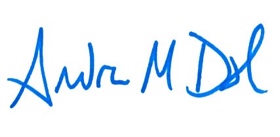 Andrew M. Dash, AICPPlanning Directorcc:	Sarah Minnaert, Public Art & Civic Design Manager